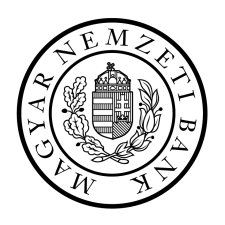 IRATBETEKINTÉSI kérelemKérelmező adatai:Név: ………………….…..…………………………………….………………………………………………………….……….……………………………Lakcím: …..…………………………..…………………………….……………………………………………………….………….………………………Értesítési cím: …..…………………………..…………………………….……………………………………………………….………….…………..Telefonos elérhetőség: ……………………………………….……………………….…………………………………………………………….E-mail cím: ……………………………………………………………………………………………………………………………………………….Személyazonosságát igazoló okmány típusa………………………………………………………………………………………………Személyazonosságát igazoló okmány száma: ………………………………………….………………………………………………..Születési hely, idő: ……………………………………………………………………………………………………………………………………A gyakorolni kívánt iratbetekintési jog (a megfelelőt kérjük aláhúzni):- betekintés az iratokba (esetleg annak keretében saját kivonat, saját másolat vagy feljegyzés készítése),- betekintés az iratokba, és annak függvényében másolat kérése,- csak másolat kérése: - papír alapon személyes átvétellel,- papír alapon postai úton,- elektronikus másolat CD-re, DVD-re mentve személyes átvétellel,- elektronikus másolat CD-re, DVD-re mentve postai úton,- elektronikus másolat ERA-rendszeren keresztül megküldve (piacfelügyeleti eljárásban nem választható),- elektronikus másolat ügyfélkapun keresztül megküldve (piacfelügyeleti eljárásban nem választható),- a fentiek szerint kiválasztott papír alapú másolat hitelesítése.Az iratbetekintéssel érintett iratok megjelölése:Az eljárás megnevezése, amelynek irataira irányul az iratbetekintési kérelem (iktatási főszám, tárgy vagy más beazonosításra alkalmas adat alapján):……………………………………………………………………………………………………………………………………………………………………….A kérelemmel érintett iratok megnevezése pontos iktatószám vagy más adat alapján: ……………………………………….………………………………………………………………….……………………………………………………………..……………………………………….………………………………………………………………….……………………………………………………………..……………………………………….………………………………………………………………….……………………………………………………………..……………………………………….………………………………………………………………….……………………………………………………………..A megjelölt ügy irataiba történő betekintésre vonatkozó jogosultság igazolására vonatkozó információk: A Kérelmező jelölje meg, hogy milyen eljárásjogi minőségben jár el:ügyféltanúszemletárgy birtokosaharmadik személyA kérelmező a megjelölt iratokba történő betekintésre vonatkozó jogosultságának igazolására előadja a következőket:…………………………………………………………………………………………………………………………………………………………………………………………………………………………………………………………………………………………………………………………………………Az adatkezeléshez fűződő jogokról, jogorvoslati lehetőségekről részletes tájékoztatás az MNB honlapján elérhető: www.mnb.hu →A jegybank → Információk a jegybankról → Gyakorlati tudnivalók → Adatkezelési tájékoztatóA jelen kérelem aláírásával tudomásul veszem, hogy előfordulhat olyan eset, amikor az MNB engedélyezi az iratokba való betekintést vagy a kért másolatok kiadását, de utóbb mégsem kerülhet sor az engedélynek megfelelő iratbetekintésre vagy másolatkiadásra. Ennek oka üzleti titok vagy más méltányolandó magánérdek védelme lehet. Akkor fordulhat elő ilyen eset, ha a jelen kérelmemmel érintett iratok tekintetében iratbetekintés korlátozása iránti kérelem érkezik be az MNB-hez.Kelt, ………………………………., ………… (év) ………............ (hó) …………….. (nap)………………………………………..		kérelmező aláírása